CONTACT:   LEVEREN: op dinsdag, vanaf 9h00 weg om 11h30. Kan vroeger via poort (toegangscode 9051)toegang kelder via keldergat, op zijn plaats zetten volgens FIFO principe, niet naar boven gaan (ALARM), leeggoed buiten en allemaal meenemen.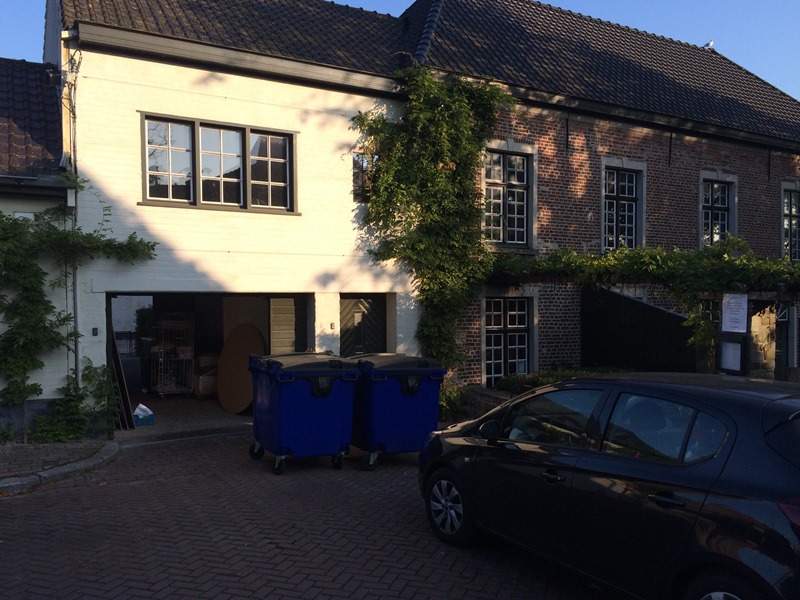 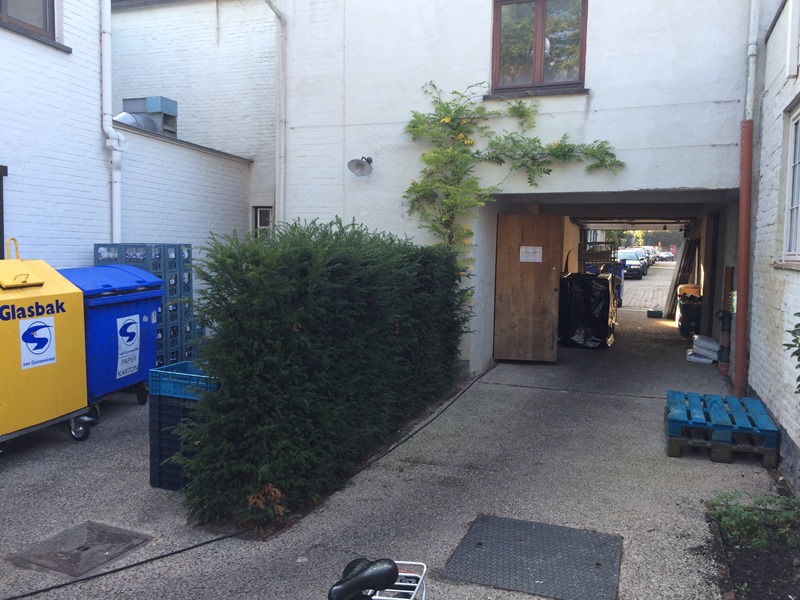 voorgevel van de zaak				doorgang tussen straat en binnenkoer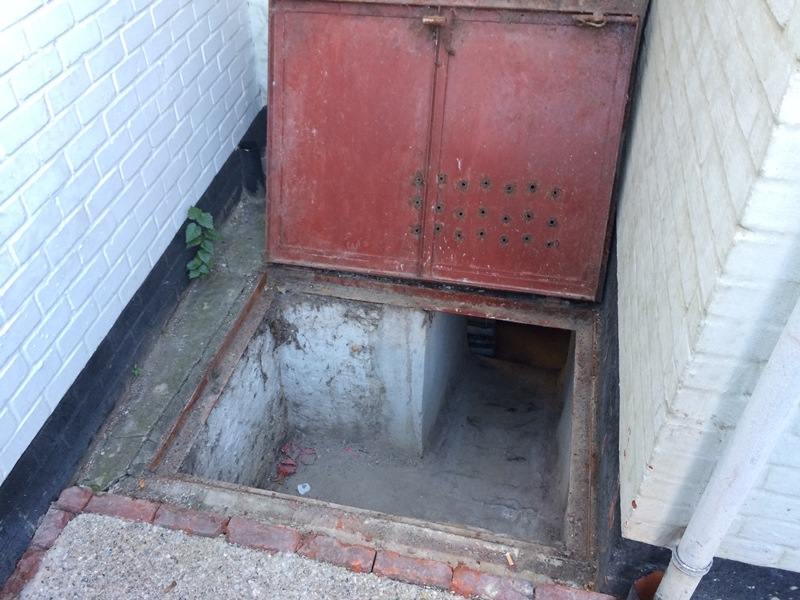 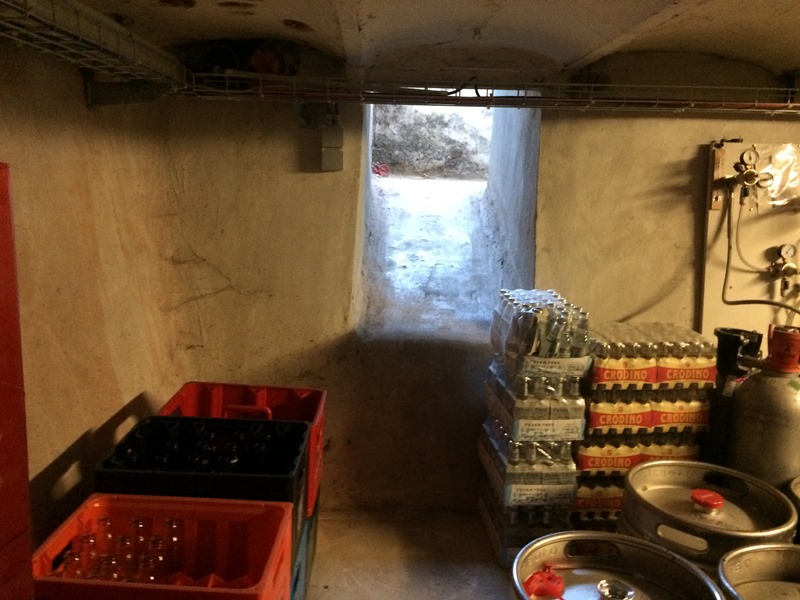 keldergat = doorgang naar kelder					kelder 1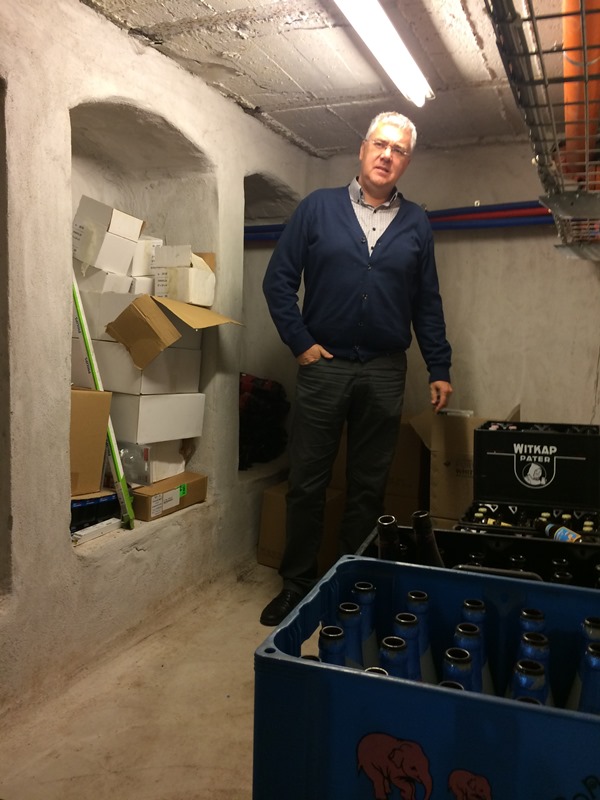 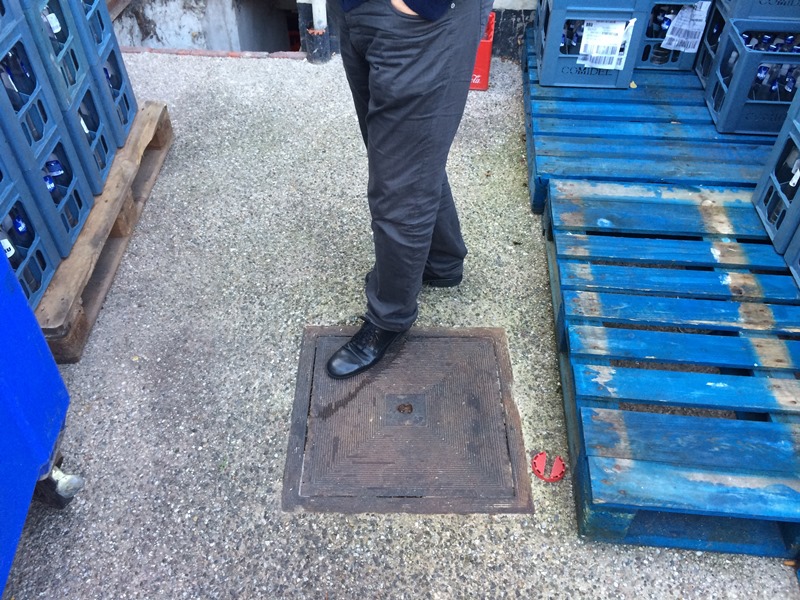 kelder 2						opletten van de deksel(s) 